BegrebskortGeometri - indskolingTrekantFigur med 3 kanter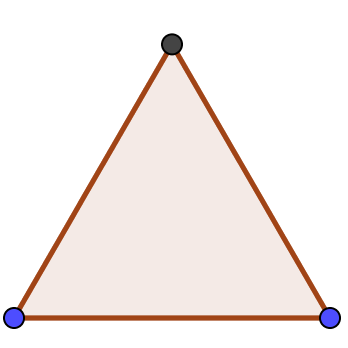 TrapezFirkant hvor to af siderne er parallelle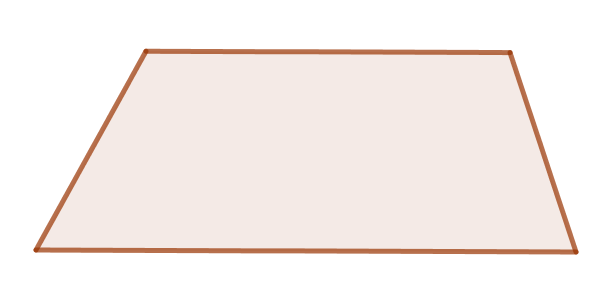 KvadratFirkant hvor alle sider er lige lange og alle vinkler er rette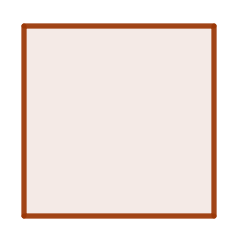 RektangelFirkant hvor alle vinkler er rette.Siderne overfor hinanden lige lange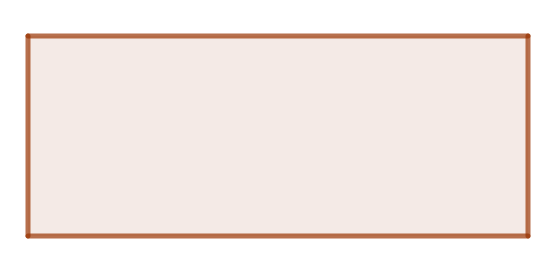 ParallelogramEn ”skæv” rektangel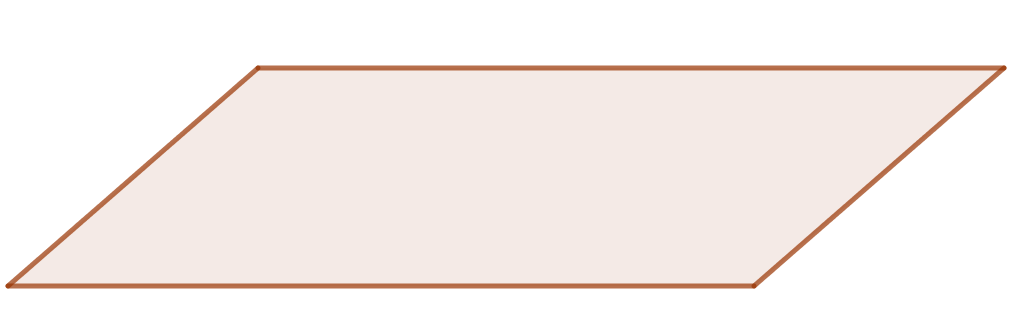 RombeEt ”skævt” kvadrat 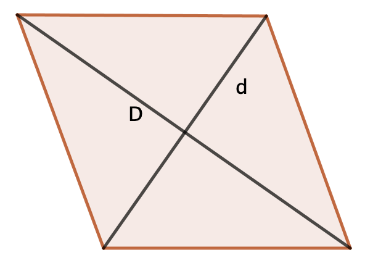 Retvinklet trekantTrekant med en ret vinkel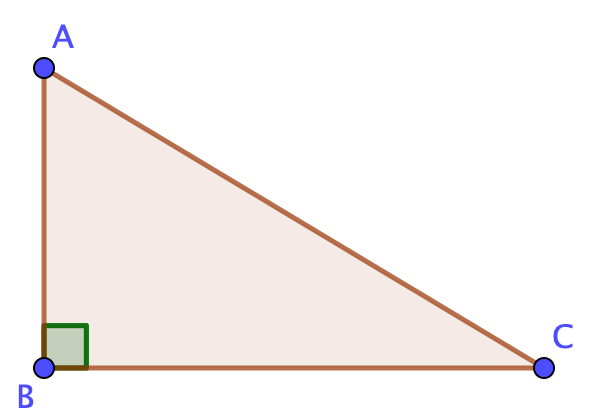 CirkelRund figur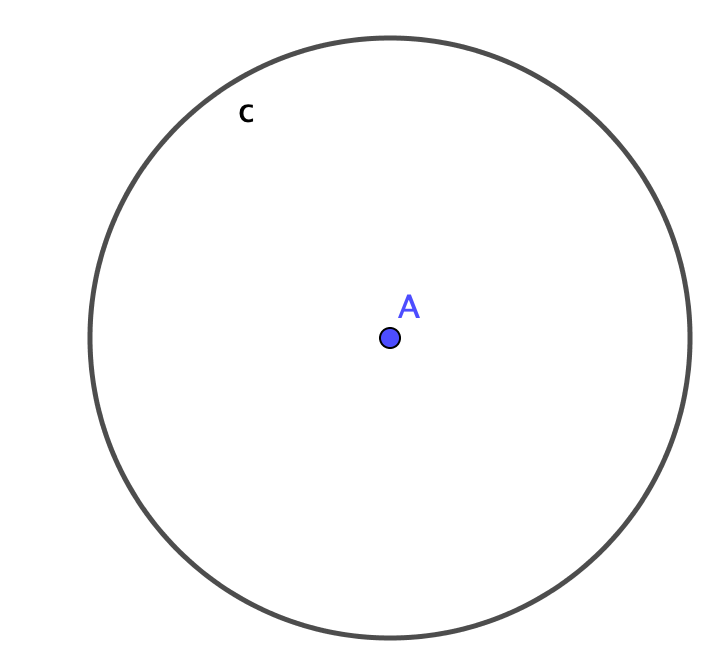 DiameterRet linje, der går på tværs af hele cirklen gennem centrum. 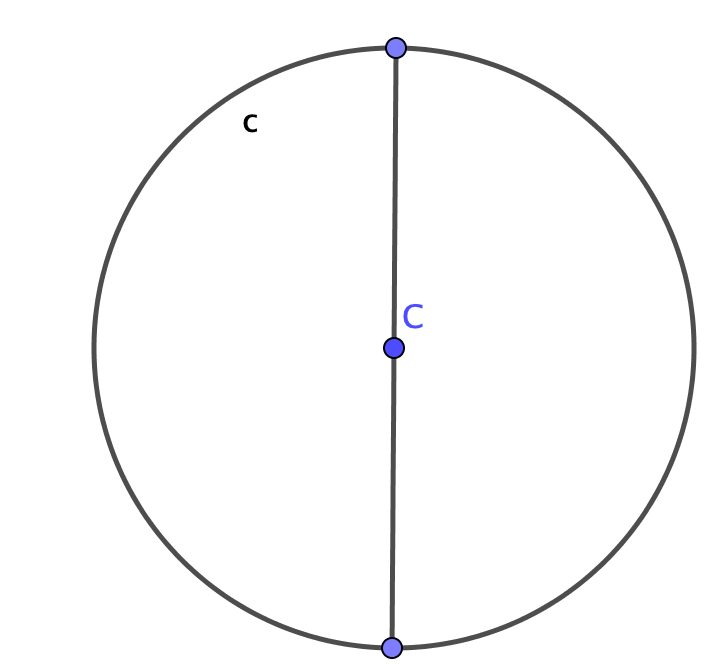 RadiusRet linje som går fra kanten og til centrum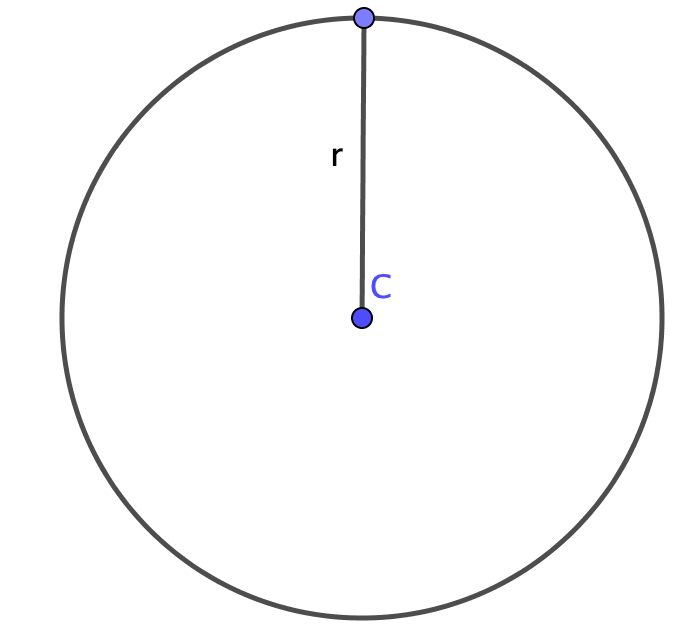 PolygonEn mangekantFx 7-kant, 5-kans o.s.v. ArealHvor stor figuren er. 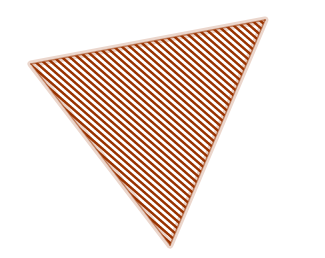 Stump vinkelVinklen er over 90o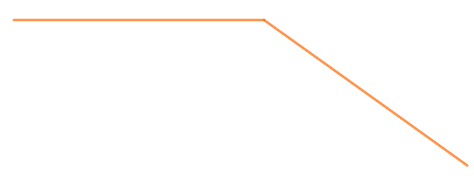 Spids vinkelVinklen er under 90o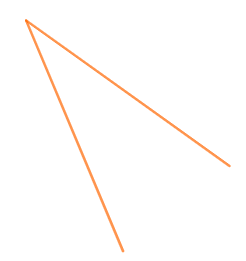 Ret vinkelVinklen er præcis 90o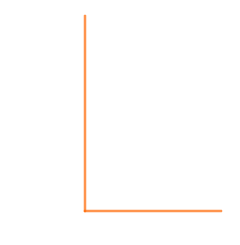 KantEn side på en figur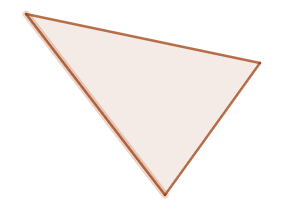 Ligedannet figurFormen er ens, men størrelsen er forskellig.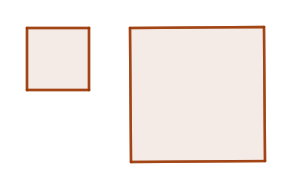 OmkredsLængden af kanten i en figurSymmetriakseEn ret linje, som deler en figur i to dele, hvor hver del er den andens spejlbillede.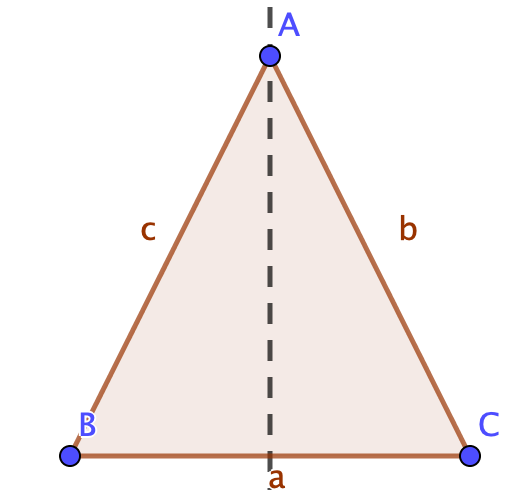 